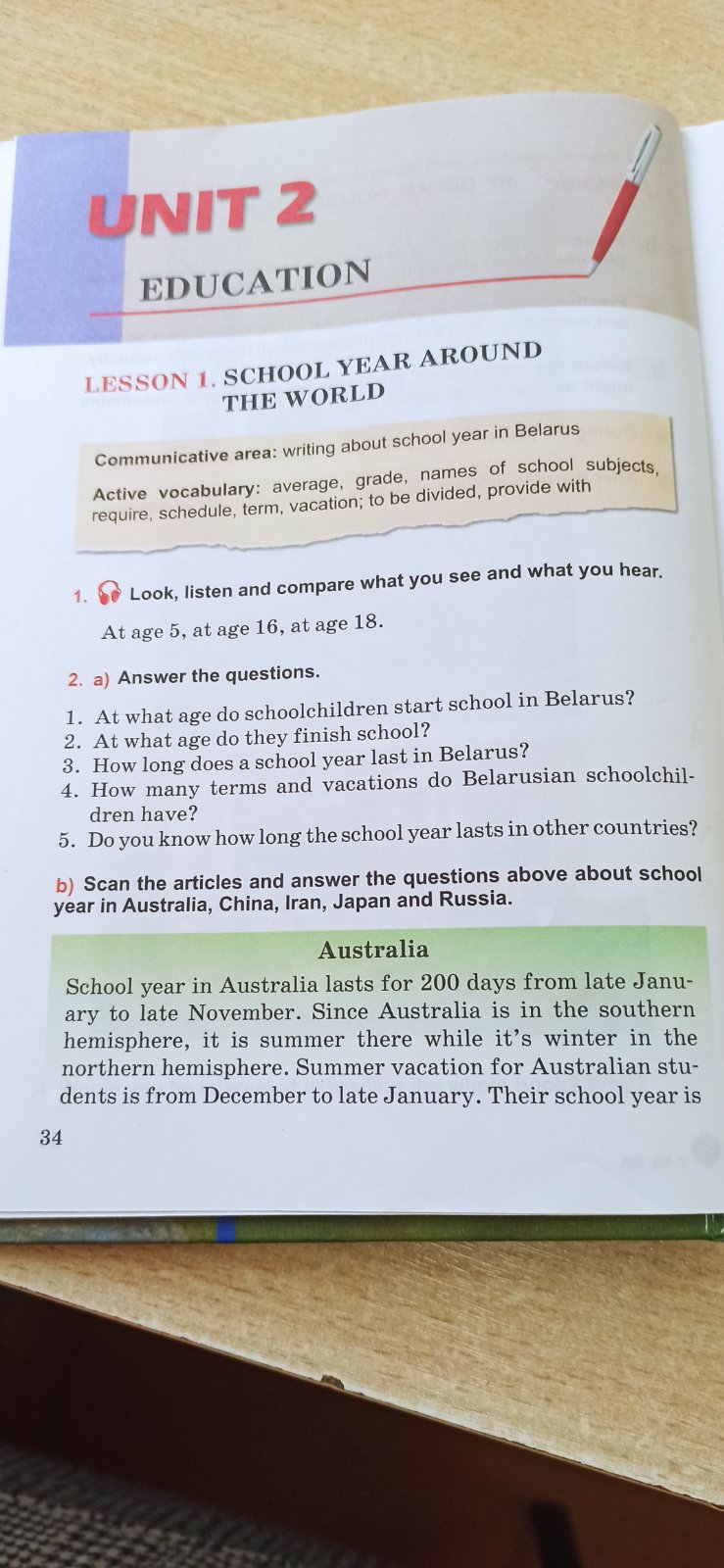 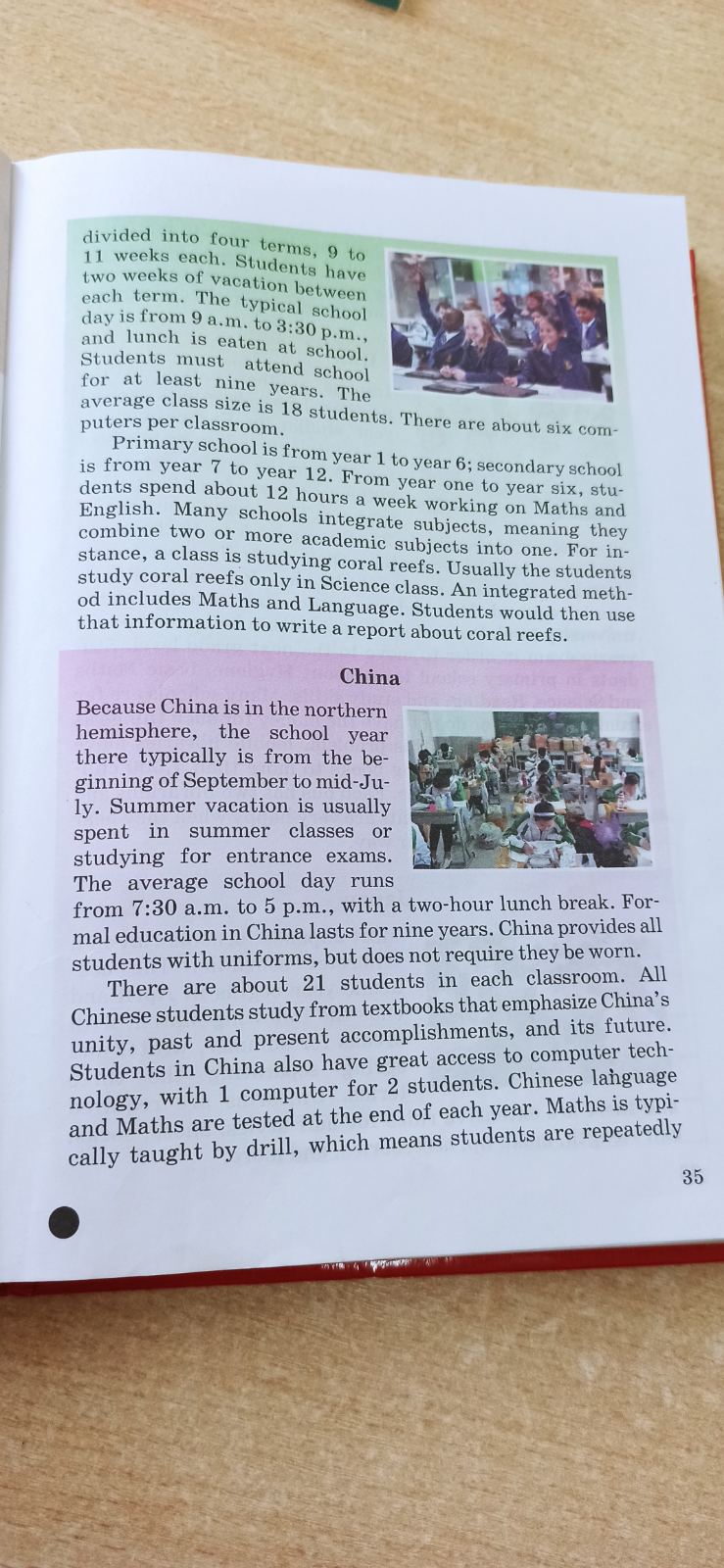 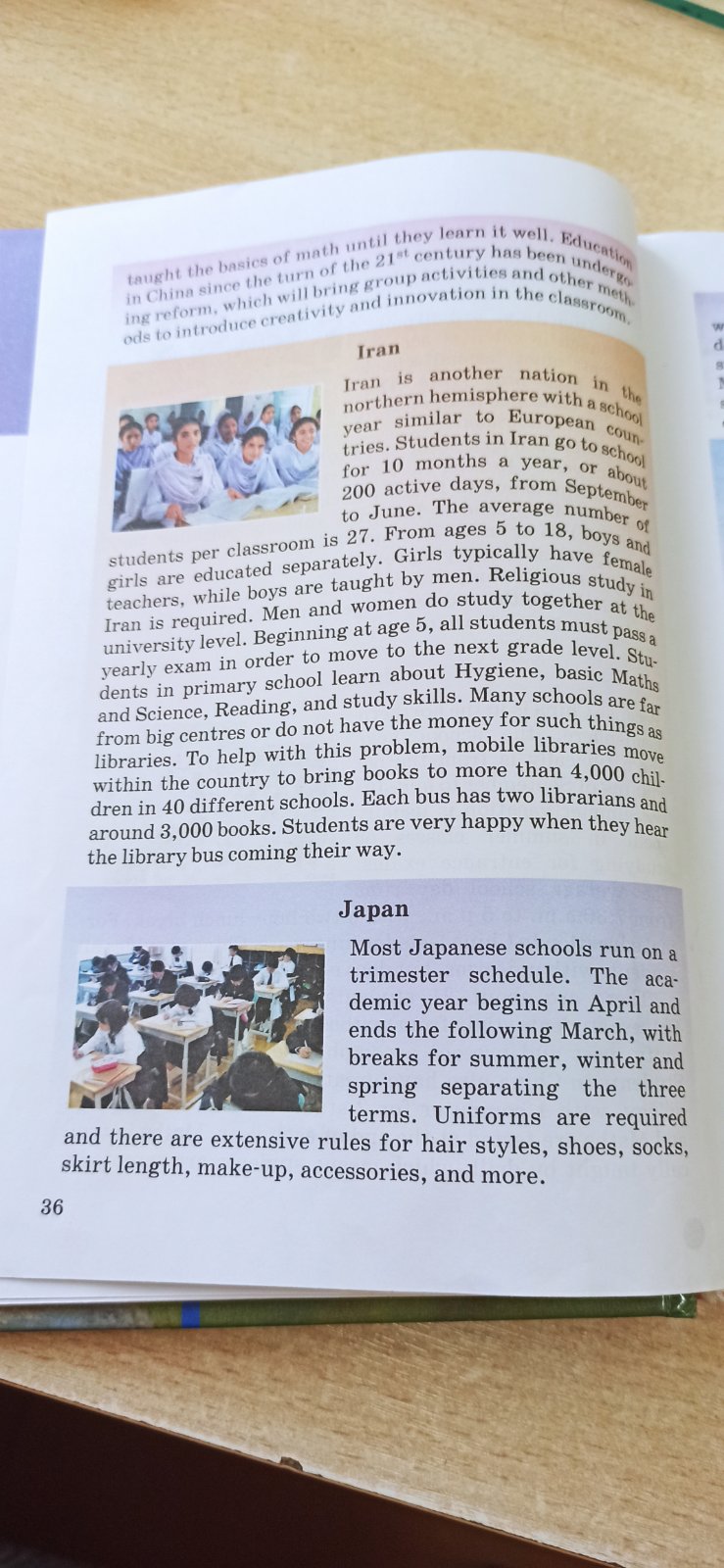 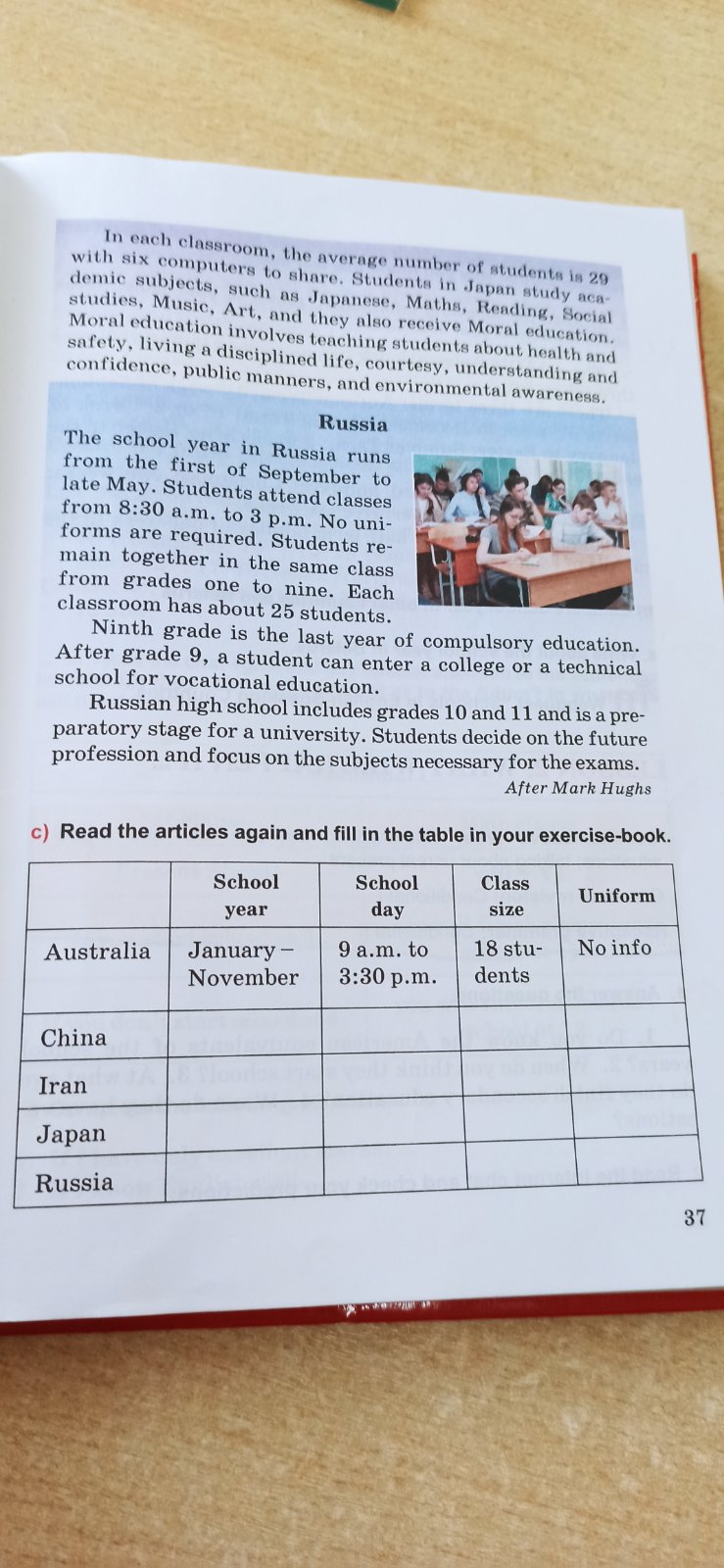 №урокаТемаЗадания для самостоятельного изученияДомашнее задание15Образование. ГоворениеСтр.34-37, упр.2bСтр. 34, упр.2a